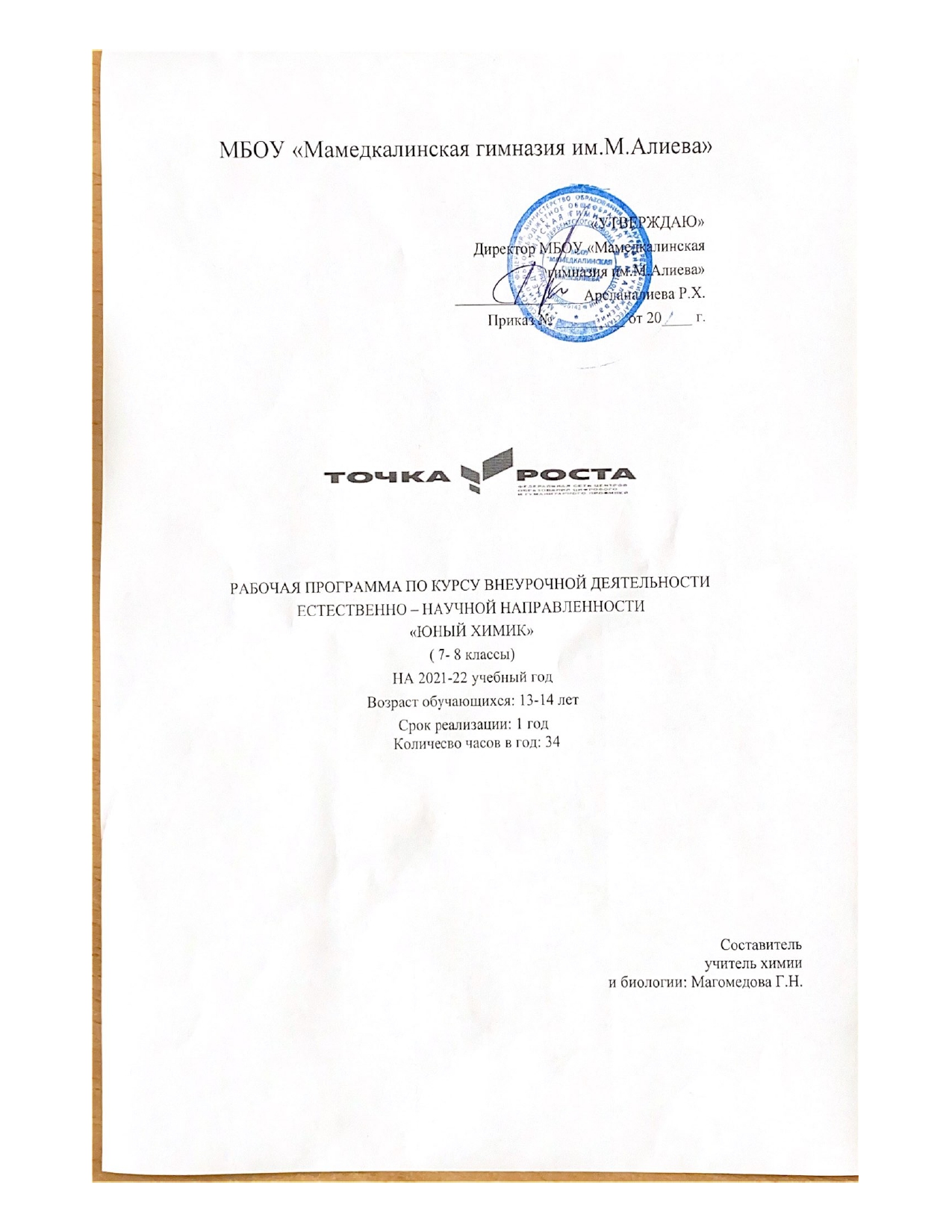 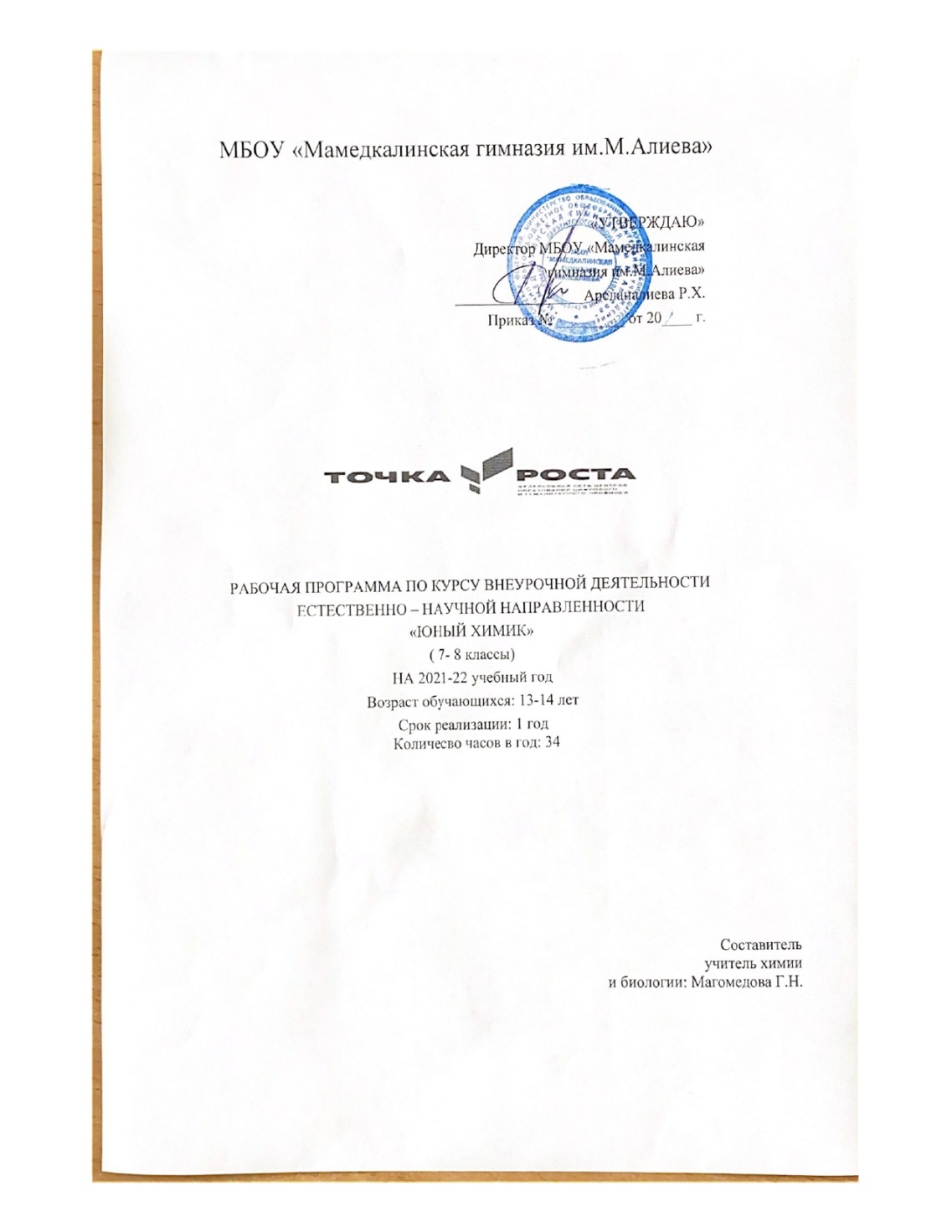                                        ПОЯСНИТЕЛЬНАЯ ЗАПИСКАРебенок с рождения окружен различными веществами и должен уметь обращаться сними. Знакомство учащихся с веществами, из которых состоит окружающий мир, позволяетраскрыть важнейшие взаимосвязи человека и веществ и среде его обитания.Знакомстводетей с веществами, химическими явлениями начинается еще в раннем детстве. Каждыйребенокзнакомсназваниямиприменяемыхвбытувеществ,некоторымиполезнымиископаем ыми. Однако к началу изучения химии в 8-м классе познавательные интересышкольников в значительной мере ослабевают. Последующее изучение химии на уроках длямногих учащихся протекает не очень успешно. Это обусловлено сложностью материала,нерационально спроектированными программамии формально написанными учебникамипохимии.Сцельюформированияосновхимическогомировоззренияпредназначенапрограммавнеурочнойдеятельности«Юныйхимик».Программамодифицирована,составленанаосновепрограммыЧернобельскойГ.М.,ДементьеваА.И.«Мирглазамихимика»(Чернобельская,Г.М.,ДементьевА.И.Мирглазами химика. Учебное пособие. К пропедевтическому курсу химии 7класса.Химия,1999) и ориентирована на обучающихся 7-8 класса, т.е. того возраста, в котором интерес кокружающемумируособенновелик, аспециальныхзнаний ещѐнехватает.Даннаяпрограммасоставленапоучебнымпособиямсподробнымиинструкциямиинеобходимымтеоретическимматериалом.При реализации данной программы будет задействовано оборудование центра «Точкароста».Цель:удовлетворитьпознавательныезапросыдетей,развиватьисследовательскийподходкизучениюокружающегомираиумениеприменятьсвоизнаниянапрактике,расширитьзнанияучащихсяоприменениивеществвповседневнойжизни,реализоватьобщекультурныйкомпонент.Задачи:Предметные:Сформироватьнавыкиэлементарнойисследовательскойработы;Расширитьзнанияучащихсяпохимии,экологии;Научитьприменятькоммуникативныеипрезентационныенавыки;Научитьоформлятьрезультатысвоейработы.Метапредметные:Развитьумениепроектированиясвоейдеятельности;Продолжитьформированиенавыковсамостоятельнойработысразличнымиисточникамиинформации;Продолжитьразвиватьтворческиеспособности.Личностные:Продолжитьвоспитаниенавыковэкологическойкультуры,ответственногоотношенияк людям ик природе;Совершенствоватьнавыкиколлективнойработы;Способствоватьпониманиюсовременныхпроблемэкологииисознаниюихактуальности.Срокиреализациипрограммы.Программарассчитанана1годиразбитанамодули,общее количествочасов -34.Принципы,лежащиевосновеработыпопрограмме:Принципдобровольности.Кзанятиямдопускаютсявсежелающие,соответствующиеданномувозрасту,надобровольнойосновеибесплатно.Принципвзаимоуважения.Ребятауважаютинтересыдругдруга,поддерживаютипомогаютдругдругувовсехначинаниях;Принципнаучности.Весьматериал,используемыйназанятиях,имеетподсобойнаучную основу.Принципдоступностиматериалаисоответствиявозрасту.Ребятамогутвыбиратьтемыработвзависимостиотсвоихвозможностейивозраста.Принцип практическойзначимоститехилииныхнавыков изнанийв повседневнойжизниучащегося.Принципвариативности.Материалитемыдляизученияможноменятьвзависимостиотинтересов и потребностей ребят. Учащиеся сами выбирают объем икачестворабот, будьтоучебноеисследование,илитеоретическаяинформация,илитворческиезаданияит.д.Принципсоответствиясодержаниязапросамребенка.В работемыопираемсянатеаргументы,которыезначимыдляподросткасейчас,которыесегоднядадутемутеилииныепреимуществадлясоциальнойадаптации.Принцип	дифференциации	и	индивидуализации.	Ребята	выбирают	задания	всоответствиисзапросамии индивидуальными способностями.В соответствии с возрастомприменяютсяразнообразныеформыдеятельности: беседа,игра, практическая работа, эксперимент, наблюдение, экспресс -исследование, коллективныеи индивидуальные исследования, самостоятельная работа, защита исследовательских работ,мини-конференция,консультация.Коллективные формы используются при изучении теоретическихсведений, оформлениивыставок,проведенииэкскурсий.Групповыеформыприменяютсяприпроведениипрактических работ,выполнении творческих, исследовательскихзаданий.Индивидуальныеформыработыприменяютсяприработесотдельнымиребятами,обладающиминизкимиливысокимуровнемразвития.Итогом проведения лабораторных или практических работ являются отчеты с выводами,рисунками.Назанятияхкурса учащиеся учатсяговорить, отстаивать свою точку зрения,защищатьтворческиеработы, отвечатьна вопросы.Методы и приемы.Программапредусматриваетприменениеразличныхметодовиприемов,чтопозволяетсделатьобучениеэффективнымиинтересным:сенсорноговосприятия(лекции,просмотрвидеофильмов,СД);практические(лабораторныеработы,эксперименты);коммуникативные(дискуссии,беседы,ролевыеигры);комбинированные(самостоятельнаяработаучащихся,экскурсии,инсценировки);проблемный(созданиенаурокепроблемнойситуации).Прогнозируемыерезультатыосвоениявоспитанникамиобразовательнойпрограммывобучении:знаниеправилтехникибезопасностиприработесвеществамивхимическомкабинете;умениеставитьхимическиеэксперименты;умениевыполнятьисследовательскиеработыизащищатьих;сложившиесяпредставленияобудущемпрофессиональномвыборе.ввоспитании:Прогнозируемыерезультатыосвоениявоспитанникамиобразовательнойпрограммыввоспитании:воспитаниетрудолюбия,уменияработатьвколлективеисамостоятельно;воспитаниеволи,характера;воспитаниебережногоотношениякокружающейсреде.Педагогическиетехнологии,используемыевобучении:Личностно-ориентированныетехнологиипозволяютнайтииндивидуальныйподходккаждому ребенку, создать для него необходимые условиякомфорта иуспехав обучении.Онипредусматриваютвыбортемы,объемматериаласучетомсил,способностейи интересовребенка,создаютситуацию сотрудничествадляобщениясдругимичленамиколлектива.Игровыетехнологиипомогаютребенкувформеигрыусвоитьнеобходимыезнанияиприобрести нужные навыки. Они повышают активность и интерес детей к выполняемойработе.Технология творческой деятельности используется для повышения творческойактивностидетей.Технология исследовательской деятельности позволяет развивать у детейнаблюдательность, логику, большую самостоятельность в выборе целей и постановке задач,проведенииопытовинаблюдений,анализеиобработкеполученныхрезультатов. Врезультатепроисходитактивноеовладениезнаниями,умениямиинавыками.Технология методов проекта. В основе этого метода лежит развитие познавательныхинтересов учащихся, умение самостоятельно конструировать свои знания, ориентироваться винформационномпространстве,развитиекритическогомышления,формированиекоммуникативныхипрезентационныхнавыков.Средства:программноеобеспечение;Интернеттехнологии;оборудованиецентра «Точкироста».Методыконтроля: консультация,доклад,защитаисследовательскихработ,выступление,выставка,презентация,мини-конференция,научно-исследовательскаяконференция.Ожидаемые результаты.Личностные:осознаватьсебяценнойчастьюбольшогоразнообразногомира(природыиобщества);испытыватьчувствогордостизакрасотуроднойприроды,своюмалуюРодину,страну;формулироватьсамомупростыеправилаповедениявприроде;осознаватьсебягражданиномРоссии;объяснять,чтосвязываеттебясисторией,культурой,судьбойтвоегонародаивсейРоссии;искать свою позицию в многообразии общественных и мировоззренческих позиций,эстетическихикультурных предпочтений;уважатьиноемнение;вырабатыватьвпротиворечивыхконфликтныхситуацияхправилаповедения.Метапредметные:ВобластикоммуникативныхУУД:организовыватьвзаимодействиевгруппе(распределятьроли,договариватьсядругсдругомит.д.);предвидеть(прогнозировать)последствияколлективныхрешений;оформлятьсвоимысливустнойиписьменнойречисучѐтомсвоихучебныхижизненныхречевых ситуаций,втомчислесприменениемсредствИКТ;принеобходимостиотстаиватьсвоюточкузрения,аргументируяее.Учитьсяподтверждатьаргументыфактами;слушатьдругих,пытатьсяприниматьдругуюточкузрения,бытьготовымизменитьсвою точкузрения.ВобластирегулятивныхУУД:определятьцельучебной деятельностиспомощьюучителяисамостоятельно,искатьсредстваеѐосуществления;учитьсяобнаруживатьиформулироватьучебнуюпроблему,выбиратьтемупроекта;составлятьпланвыполнения задач, решения проблем творческого и поисковогохарактера,выполненияпроектасовместно сучителем;работаяпоплану,сверятьсвоидействиясцельюи,принеобходимости,исправлятьошибки;работаяпосоставленномуплану,использовать,нарядус основными,	идополнительныесредства(справочнаялитература,сложныеприборы,средстваИКТ);предполагать,какаяинформациянужна;отбиратьнеобходимыесловари,энциклопедии,справочники,электронныедиски;сопоставлятьиотбирать информацию,полученнуюизразличныхисточников(словари,энциклопедии, справочники,электронныедиски,сетьИнтернет);выбиратьоснованиядлясравнения,классификацииобъектов;устанавливатьаналогииипричинно-следственныесвязи;выстраиватьлогическуюцепьрассуждений;представлятьинформациюввидетаблиц,схем,опорногоконспекта,втомчислесприменениемсредствИКТ.организовыватьвзаимодействиевгруппе(распределятьроли,договариватьсядругсдругомит.д.);предвидеть(прогнозировать)последствияколлективныхрешений;оформлятьсвоимысливустнойиписьменнойречисучѐтомсвоихучебныхижизненныхречевых ситуаций,втомчислесприменениемсредствИКТ;принеобходимостиотстаиватьсвоюточкузрения,аргументируяее.Учитьсяподтверждатьаргументыфактами;слушатьдругих,пытатьсяприниматьдругуюточкузрения,бытьготовымизменитьсвою точкузрения;входепредставленияпроектаучитьсядаватьоценкуегорезультатов;пониматьпричинысвоегонеуспехаинаходитьспособывыходаизэтойситуации.Предметныепредполагать,какаяинформациянужна;отбиратьнеобходимыесловари,энциклопедии,справочники,электронныедиски;сопоставлятьиотбиратьинформацию,полученнуюизразличныхисточников(словари,энциклопедии,справочники,электронныедиски,сетьИнтернет);выбиратьоснованиядлясравнения,классификацииобъектов;устанавливатьаналогииипричинно-следственныесвязи;выстраиватьлогическуюцепьрассуждений;представлятьинформациюввидетаблиц,схем,опорногоконспекта,втомчислесприменениемсредствИКТ.Учебно-методическийкомплектЮный химик, или занимательные опыты с веществами вокруг нас: иллюстрированноепособие для школьников, изучающи х естествознание, химию, экологию. –Авт.-сост.:Н.В.Груздева,В.Н.Лаврова,А.Г.Муравьев–Изд.2-е,перераб. идоп.–СПб:Крисмас+, 2016.— 105с.МуравьевА.Г.,ПугалН.А., Лаврова В.Н.Экологический практикум:учебноепособиескомплектомкарт-инструкций/Подред.к.х.н.А.Г.Муравьева.–2-еизд.,испр.–СПб.:Крисмас+, 2014.– 176с.АлексинскийВ.Занимательныеопытыпохимии.–М.:Просвещение,2018.ГольдфельдМ.Г.Внекласснаяработапохимии.–М.:Просвещение,2016.-191с.ГроссеЭ.,ВайсмантельХ.Химиядлялюбознательных.Л.:Химия,2018.КонаревБ.А.Любознательнымохимии.–М.:Химия,2015.СтепинБ.Д.,АликбероваЛ.Ю..Занимательныезаданияиэффектныеопытыпохимии.«ДРОФА»,М.,2014Степин Б.Д.,АликбероваЛ.Ю.. Книга по химии длядомашнего чтения.«ХИМИЯ»М.,2015Комплектоборудованияцентра «Точкароста».Критерииоценкизнаний,уменийинавыков.Низкийуровень:удовлетворительноевладениетеоретическойинформациейпотемамкурса,умениепользоватьсялитературой приподготовкесообщений,участие ворганизациивыставок, элементарные представления обисследовательской деятельности, пассивноеучастиевсеминарах.Среднийуровень:достаточнохорошеевладениетеоретическойинформациейпокурсу,умение систематизировать и подбирать необходимую литературу,проводитьисследованияиопросы,иметьпредставлениеоучебно–исследовательскойдеятельности,участиевконкурсах,выставках,организацииипроведениимероприятий.Высокийуровень: свободноевладение теоретической информацией по курсу,умениеанализировать литературные источники и данные исследований и опросов,выявлятьпричины,подбиратьметоды исследования,проводить учебно–исследовательскуюдеятельность,активноприниматьучастиев мероприятиях, конкурсах, применятьполученнуюинформациюнапрактике.Оценкаэффективностиработы:Входящий контроль–определениеуровнязнаний,умений,навыков ввидебесед,практических работ, викторин,игр.Промежуточный контроль: коллективный анализ каждой выполненной работы исамоанализ;проверказнаний,умений,навыковвходебеседы.Итоговый контроль: презентации творческих и исследовательских работ, участие ввыставках и мероприятиях, участие в конкурсах исследовательских работ в школьномнаучномобществе,экологическомобществе.Формыподведения итоговреализациипрограммы.Итоговыевыставкитворческихработ;Портфолиоипрезентацииисследовательскойдеятельности;Участиевконкурсахисследовательскихработ;Презентацияитоговработыназаседаниишкольногонаучногообщества.СодержаниепрограммыМодуль«Химия–наукаовеществахиихпревращениях» -2часаХимияилимагия?Немногоизисториихимии.Алхимия.Химиявчера,сегодня,завтра.Техникабезопасностивкабинетехимии.Лабораторноеоборудование.Знакомствос раздаточным	оборудованием	дляпрактических и лабораторных работ. Посуда, еѐ виды и назначение. Реактивы и их классы.Обращениескислотами, щелочами, ядовитымивеществами. Меры первойпомощи прихимическихожогахиотравлениях.Выработканавыковбезопаснойработы.Демонстрация.Удивительныеопыты.Лабораторнаяработа.Знакомствособорудованиемдляпрактическихилабораторныхработ.Модуль«Веществавокругтебя,оглянись!»–15часовВещество,физическиесвойствавеществ.Отличиечистыхвеществотсмесей.Способыразделениясмесей.Вода–многоелимыонейзнаем?Водаиеѐсвойства.Чтонеобычноговводе?Водапреснаяиморская.Способыочисткиводы:отставание,фильтрование,обеззараживание.Столовыйуксусиуксуснаяэссенция.Свойствауксуснойкислотыиеѐфизиологическоевоздействие.Питьеваясода.Свойстваиприменение.Чай,состав,свойства,физиологическоедействиенаорганизмчеловека.Мылоилимыла?Отличиехозяйственногомылаоттуалетного.Щелочнойхарактерхозяйственного мыла.Стиральныепорошки и другиемоющиесредства.Какиепорошкисамыеопасные.Надолиопасатьсяжидкихмоющих средств.Лосьоны,духи,кремыипрочаяпарфюмерия.Могутлипредставлятьопасностькосметическиепрепараты?Можнолисамомуизготовитьдухи?Многообразиелекарственныхвеществ.Какиелекарствамыобычноможемвстретитьвсвоейдомашнейаптечке?Аптечныййодиегосвойства.Почемуйоднадодержатьвплотнозакупореннойсклянке. «Зелѐнка» или раствор бриллиантового зелѐного. Перекись водорода и гидроперит.Свойстваперекисиводорода.Аспиринилиацетилсалициловаякислотаиегосвойства.Опасностьприпримененииаспирина.Крахмал, его свойства и применение. Образование крахмала в листьях растений. Глюкоза,еесвойстваиприменение.Маргарин,сливочноеирастительноемасло,сало.Чегомыонихнезнаем?Растительныеиживотныемасла.Лабораторнаяработа1.Знакомствособорудованиемдляпрактическихилабораторныхработ.Лабораторнаяработа2.Свойствавеществ.Разделениесмесикрасителей.Лабораторнаяработа3. Свойстваводы.Практическая работа1.Очистка воды.Лабораторнаяработа4.Свойствауксуснойкислоты.Лабораторнаяработа5.Свойствапитьевойсоды.Лабораторная работа 6. Свойства чая.Лабораторнаяработа7.Свойствамыла.Лабораторнаяработа8.СравнениемоющихсвойствмылаиСМС.Лабораторнаяработа9.Изготовимдухи сами.Лабораторнаяработа10.Необычныесвойстватакихобычныхзелѐнкиийода.Лабораторная работа 11 Получение кислорода из перекиси водорода.Лабораторнаяработа12. Свойствааспирина.Лабораторнаяработа13.Свойствакрахмала.Лабораторнаяработа14.Свойстваглюкозы.Лабораторнаяработа15.Свойстварастительногоисливочногомасел.Модуль«Увлекательнаяхимиядляэкспериментаторов»-13часов.Симпатические чернила: назначение, простейшие рецепты.Составакварельныхкрасок. Правилаобращениясними.Историямыльныхпузырей.Физикамыльныхпузырей.Составшкольного мела.Индикаторы.Изменениеокраскииндикатороввразличныхсредах.Лабораторнаяработа16.«Секретныечернила».Лабораторнаяработа17.«Получениеакварельныхкрасок».Лабораторнаяработа18.«Мыльныеопыты».Лабораторная работа 19. «Как выбрать школьный мел».Лабораторнаяработа20.«Изготовлениешкольныхмелков».Лабораторная работа 21. «Определение среды раствора с помощью индикаторов».Лабораторная работа 22. «Приготовление растительных индикаторов и определение спомощью нихрНраствора».Модуль«Чтомыузналиохимии?»–4часаПодготовкаизащитамини-проектов.Тематическоепланирование№	поплану№по темеТемаурокаОсновныеучебныедействияПланируемыерезультатыобученияПланируемыерезультатыобученияПланируемыерезультатыобученияПланируемыерезультатыобученияДатапроведенияДатапроведения№	поплану№по темеТемаурокаОсновныеучебныедействияПредметные:МетапредметныеМетапредметныеМетапредметныеПо плануПофакту№	поплану№по темеТемаурокаОсновныеучебныедействияПредметные:Регулятивные:Познавательные:Коммуникативные:По плануПофакту1.1.Химия—наукаовеществахипревращенияхЗнакомиться сосновнымиэтапамиисследовательскойработы.Сформироватьзнание огипотезе иэксперименте,как способе еѐподтвердитьилиопровергнуть.Химияилимагия?Немного изистории химии.Алхимия. Химиявчера,сегодня,завтра.Техникабезопасностивкабинетехимии.ВносяткоррективыидополнениявспособсвоихдействийСамостоятельносоздаюталгоритмыдеятельностипри решениипроблемтворческого ипоисковогохарактераАдекватноиспользуютречевые средствадляаргументации03.092.2.ЛабораторноеоборудованиеЗнакомиться сосновнымиэтапамиисследовательскойработы.Сформироватьзнание огипотезе иэксперименте,как способе еѐподтвердитьилиопровергнуть.Лабораторноеоборудование.Знакомство сраздаточнымоборудованиемдляпрактических илабораторныхработ. Посуда, еѐвидыиназначение.Реактивыиихклассы.Обращение скислотами,щелочами.МерыВносяткоррективыидополнениявспособсвоихдействийВыделяютколичественныехарактеристики объектов,заданныесловами.Структурируют знания.Выбираютоснования икритерии длясравнения,сериации,классификацииРаботают вгруппе.Придерживаютсяморально-этическихипсихологическихпринциповобщения исотрудничества10.09.первой помощипри химическихожогах иотравлениях.Выработканавыковбезопаснойработы.Самостоятельновыделяют иформулируютпознавательнуюцельобъектов3.1.Чистые вещества исмесиВещество,физическиесвойствавеществ.Отличиечистыхвеществотсмесей. СпособыразделениясмесейСамостоятельновыделяют иформулируютпознавательнуюцельФормулируютсобственноемнениеипозицию,задаютвопросыФормируютответственноеотношение кучению17.094.2.ВодаВода – многое лимы о ней знаем?Вода и еѐсвойства.Чтонеобычного в воде?Вода пресная иморская.Знакомитьсясосновнымивеществами,встречающимисявповседневнойжизни,ихсвойствами(физическимиихимическими)Сравнивать,классифицироватьиобобщатьфакты	иявленияФормулируетсобственноемнениеипозициюВыстаиваетсобственноецелостноемировоззрение24.095.3.ОчисткаводыСпособыочисткиводы:отставание,фильтрование,обеззараживание.Проявляютустойчивыйучебно–познавательныйинтерескновымзнаниямиспособамрешениязадачСравнивать,классифицироватьиобобщатьфакты	иявленияФормулируютсобственноемнениеипозицию,задаютвопросы,стоятпонятныедляпартнерапонятияФормиров ан иеответственногоотношения кучениюиспользуяспециальноподобранныесредства.Умениеоценитьстепень успехаили неуспехасвоейдеятельности01.106.4.УксуснаякислотаСтоловый уксус иуксуснаяэссенция.Свойствауксуснойкислотыиеѐфизиологическоевоздействие.Сравнивать,классифицироватьиобобщатьфакты иявленияФормулируетсобственноемнениеипозициюВыстаиваетсобственноецелостноемировоззрение08.107.5.ПищеваясодаПищевая сода.Свойства иприменение.Вносят коррективыидополнения вспособсвоихдействийСамостоятельносоздаюталгоритмыдеятельностипри решениипроблемтворческого ипоисковогохарактераАдекватноиспользуютречевые средствадляаргументации15.108.6.ЧайЧай, состав,свойства,физиологическоедействиенаорганизмчеловека.Выделяют иосознаютто,чтоуже усвоеноичтоещеподлежитусвоению,осознаюткачество иуровеньусвоенияВыделяютколичественныехарактеристикиобъектов,заданныесловами.Выделяютобобщенныйсмысл иформальнуюструктурузадачиСдостаточнойполнотойиточностьювыражаютсвоимыслив соответствиисзадачами иусловиямикоммуникации22.109.7.МылоМылоилимыла?ОтличиехозяйственногоСтавят иформулируютпроблемуОтстаиватьсвоюточкуФормирован иеинтересак29.10мыла оттуалетного.Щелочнойхарактерхозяйственногомыла.урока,самостоятельносоздаюталгоритмдеятельностиприрешениипроблемызрения,приводитьаргументы,подтверждаяихфактами.Различать вустной речимнение,доказательства,гипотезыисследованию10.8.СМССтиральныепорошкиидругие моющиесредства.Какие порошкисамыеопасные.Надолиопасатьсяжидких моющихсредств.Выделяютиосознают то, чтоуже усвоеноичтоещеподлежитусвоениюСтруктурируютзнания.ВыбираютнаиболееэффективныеспособырешениязадачивзависимостиотконкретныхусловийУмеют (илиразвиваютспособность)братьнасебяинициативуворганизациисовместногодействия.Умеютслушать ислышатьдругдруга12.1111.9.КосметическиесредстваЗнакомитьсясоспецифическимивеществами,встречающимися вразличныхаспектахжизничеловека, ихсвойствами(физическими ихимическими),исследованияминаоснованииэтихвеществЛосьоны, духи,кремы и прочаяпарфюмерия.Могутли представлятьопасностькосметическиепрепараты?Можно лисамомуизготовитьдухи?Выбираютоснованияикритериидляклассификации.Преобразовыват ьинформацию	изодноговида вдругойДоговариваются осовместнойдеятельности,приходяткобщемурешению,в томчислеикстолкновениюинтересовОпределяютсвою личнуюпозицию,адекватнуюдифференцированнуюсамооценкусвоихпартнеров.19.1112.10.АптечныййодизеленкаАптечный йод иего свойства.Почему йоднужнодержать в плотнозакупореннойсклянке.«Зелѐнка»илирастворбриллиантовогозелѐного.Вносят коррективы идополнения вспособсвоихдействийСамостоятельносоздаюталгоритмдеятельности прирешениипроблемразличногохарактераосновныхпонятийСамостоятельносоздаюталгоритмыдеятельностипри решениипроблемтворческого ипоисковогохарактераАдекватноиспользуютречевые средствадля аргументации26.1113.11.ПерекисьводородаПерекись водородаигидроперит.Свойства перекисиводорода.ВносяткоррективыидополнениявспособсвоихдействийСамостоятельносоздаюталгоритмдеятельности прирешениипроблемразличногохарактераосновныхпонятийВыделяютколичественныехарактеристикиобъектов,заданныесловами.Структурируютзнания.Работают вгруппе.Придерживаютсяморально-этическихипсихологическихпринциповобщения исотрудничества03.1214.12.АспиринАспирин илиацетилсалициловая кислота и егосвойства.Опасность припримененииаспиринаСамостоятельновыделяют иформулируютпознавательнуюцельСамостоятельносоздаюталгоритмдеятельности прирешениипроблемразличногохарактераосновныхпонятийФормулируютсобственноемнениеипозицию,задаютвопросыФормируютответственноеотношение кучению10.1215.13.КрахмалКрахмал, егосвойства иприменение.Образованиекрахмалавлистьяхрастений.Сравнивать,классифицироватьиобобщатьфактыиявленияСамостоятельносоздаюталгоритмдеятельности прирешениипроблемразличногохарактераосновныхпонятийФормулируетсобственноемнение	ипозициюВыстаиваетсобственноецелостноемировоззрение17.1216.14.ГлюкозаГлюкоза, еесвойства иприменение.Сравнивать,классифицироватьиобобщатьфактыиявления.ФормулируетсобственноемнениеипозициюВыстаиваетсобственноецелостноемировоззрение24.1217.15.ЖирыимаслаМаргарин,сливочное ирастительноемасло,сало.Чтомыонихнезнаем?Растительные иживотныемаслаСравнивать,классифицироватьиобобщатьфактыиявления.Ставятучебнуюзадачунаосновесоотнесениятого, что ужеизвестно итого,чтоещенеизвестно.Учитываютразные мненияистремятсяккоординацииразличныхпозиций всотрудничествеВыражаютадекватноепониманиепричин успехаинеуспехаучебнойдеятельности13.0118.1.ПонятиеосимпатическихчернилахСимпатическиечернила:назначение,простейшиерецептыСамостоятельнопланироватьиреализовыватьестественно-научноеисследованиеипроектврамкахизвестныхпонятийСтавятучебнуюзадачунаосновесоотнесениятого, что ужеизвестно итого,чтоеще	неизвестно.Устанавливаютпричинно-следственныесвязи. Строятлогическиецепи рассуждений.Регулируютсобственнуюдеятельностьпосредствомписьменнойречи20.01Самостоятельнопланироватьиреализовыватьестественно-научноеисследованиеипроектврамкахизвестныхпонятийСтавятучебнуюзадачунаосновесоотнесениятого, что ужеизвестно итого,чтоеще	неизвестно.ВыдвигаютиСамостоятельнопланироватьиреализовыватьестественно-научноеисследованиеипроектврамкахизвестныхпонятийСтавятучебнуюзадачунаосновесоотнесениятого, что ужеизвестно итого,чтоеще	неизвестно.обосновываютСамостоятельнопланироватьиреализовыватьестественно-научноеисследованиеипроектврамкахизвестныхпонятийСтавятучебнуюзадачунаосновесоотнесениятого, что ужеизвестно итого,чтоеще	неизвестно.гипотезы,Самостоятельнопланироватьиреализовыватьестественно-научноеисследованиеипроектврамкахизвестныхпонятийСтавятучебнуюзадачунаосновесоотнесениятого, что ужеизвестно итого,чтоеще	неизвестно.предлагаютСамостоятельнопланироватьиреализовыватьестественно-научноеисследованиеипроектврамкахизвестныхпонятийСтавятучебнуюзадачунаосновесоотнесениятого, что ужеизвестно итого,чтоеще	неизвестно.способыихСамостоятельнопланироватьиреализовыватьестественно-научноеисследованиеипроектврамкахизвестныхпонятийСтавятучебнуюзадачунаосновесоотнесениятого, что ужеизвестно итого,чтоеще	неизвестно.проверки19.2.СекретныечернилаСимпатическиечернила:назначение,простейшиерецептыСамостоятельнопланироватьиреализовыватьестественно-научноеисследованиеипроектврамкахизвестныхпонятийСамостоятельноВыбираютзнаково-Устанавливаютрабочие27.01Симпатическиечернила:назначение,простейшиерецептыСамостоятельнопланироватьиреализовыватьестественно-научноеисследованиеипроектврамкахизвестныхпонятийформулирусимволическиеотношения,Симпатическиечернила:назначение,простейшиерецептыСамостоятельнопланироватьиреализовыватьестественно-научноеисследованиеипроектврамкахизвестныхпонятийютсредствадляучатсяСимпатическиечернила:назначение,простейшиерецептыСамостоятельнопланироватьиреализовыватьестественно-научноеисследованиеипроектврамкахизвестныхпонятийпознавателпостроенияэффективн оСимпатическиечернила:назначение,простейшиерецептыСамостоятельнопланироватьиреализовыватьестественно-научноеисследованиеипроектврамкахизвестныхпонятийьнуюцельмоделисотрудничатьиСимпатическиечернила:назначение,простейшиерецептыСамостоятельнопланироватьиреализовыватьестественно-научноеисследованиеипроектврамкахизвестныхпонятийи строятспособствоватьСимпатическиечернила:назначение,простейшиерецептыСамостоятельнопланироватьиреализовыватьестественно-научноеисследованиеипроектврамкахизвестныхпонятийдействиявпродуктивнойСимпатическиечернила:назначение,простейшиерецептыСамостоятельнопланироватьиреализовыватьестественно-научноеисследованиеипроектврамкахизвестныхпонятийсоответствкооперацииСимпатическиечернила:назначение,простейшиерецептыСамостоятельнопланироватьиреализовыватьестественно-научноеисследованиеипроектврамкахизвестныхпонятийиисней19.3.Состав акварельныхкрасокСоставакварельныхкрасок. ПравилаобращенияснимиВносят коррективыидополнения вспособсвоихдействийСамостоятельносоздаюталгоритмыдеятельностипри решениипроблемтворческого ипоисковогохарактераАдекватноиспользуютречевые средствадля аргументации04.0220.4.МыльныепузыриИсториямыльныхпузырей. Физикамыльныхпузырей.Самостоятельновыделяют иформулируютпознавательнуюцельФормулируютсобственноемнениеипозицию,задаютвопросыФормируютответственноеотношение кучению11.0221.5.ПонятиеомыльныхпузыряхИсториямыльныхпузырей. Физикамыльныхпузырей.Сравнивать,классифицироватьиобобщатьфактыиявленияФормулируетсобственн	оемнение		ипозициюВыстаиваетсобственноецелостноемировоззрение18.0222.6.Изучениевлияниявнешних факторов намыльныепузыриИсториямыльныхпузырей. Физикамыльныхпузырей.Проявляютустойчивыйучебно–познавательныйинтерес кновымзнаниямиспособамрешениязадачФормулируютсобственноемнениеипозицию,задаютвопросы,стоятпонятныедляпартнерапонятияФормиров аниеответственногоотношениякучению,используяспециальноподобранныесредства.Умениеоценитьстепеньуспеха.25.0223.7.Обычный инеобычныйшкольныймелСостав школьногомелаСамостоятельновыделяют иформулируютпознавательнуюцельСличают свойспособдействия сэталономФормулируютсобственноемнениеипозицию,задаютвопросыФормируютответственноеотношение кучению04.0224.8.ИзготовлениешкольныхмелковТехникаизготовленияшкольныхмелков.Сравнивать,классифицироватьиобобщатьСличают свойспособдействия сэталономФормулируетсобственноемнениеВыстаиваетсобственноемировоззрение11.0325.9.ИзготовлениешкольныхмелковТехникаизготовленияшкольныхмелков.Сравнивать,классифицироватьиобобщатьСличают свойспособдействия сэталономФормулируетсобственноемнениеВыстаиваетсобственноемировоззрение18.0326.10.ПонятиеобиндикаторахИндикаторы.Изменениеокраскииндикаторов вразличныхсредах.Вносят коррективыидополнения вспособсвоихдействийСличают свойспособдействия сэталономСамостоятельносоздаюталгоритмыдеятельностипри решениипроблемтворческогоипоисковогохарактераАдекватноиспользуютречевые средствадля аргументации25.0327.11.ПонятиеобиндикаторахИндикаторы.Изменениеокраскииндикаторов вразличныхсредах.Самостоятельнопланироватьиреализовыватьестественно-научноеисследование ипроект в рамкахизвестныхпонятийСличают свойспособдействия сэталономВыражаютсмысл ситуацииразличнымисредствами(рисунки,символы,схемы,знаки)Развиваютумениеинтегрироватьсяв группусверстников истроитьпродуктивноевзаимодействиесо сверстникамиивзрослыми08.0428.12.ИзготовлениерастительныхиндикаторовРастения-индикаторыУмениеработать сучебником,дополнительнойлитературойипериодическойсистемойСличают свойспособдействия сэталономУмениесотрудничатьсучителемвпоиске исбореинформации,слушатьего.Овладениенавыкамидляпрактическо йдеятельности15.0429.13.ИзготовлениерастительныхиндикаторовРастения-индикаторыУмениеработать сучебником,дополнител	ьнойлитературойипериодическойсистемойУмениесотрудничать сучителемвпоиске исбореинформации,слушатьего.Овладениенавыкамидляпрактическо йдеятельности22.0430-34.1-4ПрезентацияпроектовПрезентаватьполучившеесяисследование/проектЗащита мини-проектовСравнивать,классифицироватьиобобщатьфактыиявленияФормулируетсобственн	оемнение	ипозициюВыстаиваетсобственноецелостноемировоззрение29.04 –20.05